П О С Т А Н О В Л Е Н И ЕАДМИНИСТРАЦИИ МУНИЦИПАЛЬНОГО ОБРАЗОВАНИЯ«УЛЯПСКОЕ СЕЛЬСКОЕ ПОСЕЛЕНИЕ»На основании актов экспертизы технического состояния основных средств, состоящих на балансе муниципального образования «Уляпское сельское поселение»,П О С Т А Н О В Л Я Ю:Списать с баланса муниципального образования «Уляпское сельское поселение» основные средства согласно приложению.Контроль за исполнением данного распоряжения возложить на ведущего специалиста – финансиста администрации муниципального образования «Уляпское сельское поселение» (Долева З.А.)Настоящее распоряжение вступает в силу с момента его подписания.Глава администрациимуниципального образования«Уляпского сельского поселения»                                                        А.М. КуфановПриложение к постановлению администрациимуниципального образования«Уляпское сельское поселение»От 25.05.2022 г. №25ПЕРЕЧЕНЬосновных средств, состоящих на балансе муниципального образования «Уляпское сельское поселение», подлежащих списанию.РОССИЙСКАЯ ФЕДЕРАЦИЯРЕСПУБЛИКА АДЫГЕЯАДМИНИСТРАЦИЯМУНИЦИПАЛЬНОГООБРАЗОВАНИЯ«УЛЯПСКОЕ СЕЛЬСКОЕ ПОСЕЛЕНИЕ»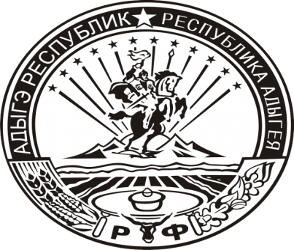 УРЫСЫЕ ФЕДЕРАЦИЕАДЫГЭ РЕСПУБЛИКМУНИЦИПАЛЬНЭГЪЭПСЫКIЭ ЗИIЭ«УЛЭПЭ КЪОДЖЭ ПСЭУПIЭМ»И АДМИНИСТРАЦИЙот 25.05.2022г.№ 25а. УляпО списании основных средствИнвентарный номерНаименованиеКоличество, шт.124Гидрант H-0.501125Гидрант H-1.001